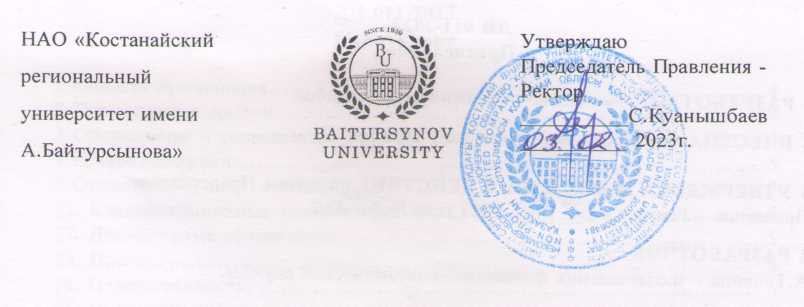 ДОЛЖНОСТНАЯ ИНСТРУКЦИЯБУХГАЛТЕР-ЭКОНОМИСТФИНАНСОВО-ЭКОНОМИЧЕСКОЙ СЛУЖБЫДИ 006-2023КостанайПредисловие1 РазработанА финансово-экономической службой2 ВНЕСЕНА финансово-экономической службой3 УтвержденА и введенА в действие приказом Председателя Правления – Ректора от 03.02.2023 года № 37 ОД4 РазработчикИ: А.Танкина – и.о. начальника  (главный бухгалтер) финансово-экономической службы; А.Ибраева – заместитель начальника финансово-экономической службы			5 Эксперты:А. Айдналиева - начальник отдела правового обеспечения и государственных закупок;Е. Книга - начальник отдела управления персоналом.6 Периодичность проверки					3 года7 ВВЕДЕНА: впервые Настоящая должностная инструкция не может быть полностью или частично воспроизведена, тиражирована и распространена без разрешения Председателя Правления-Ректора НАО «Костанайский региональный университет имени А.Байтурсынова».© Костанайский региональный университет имени А. Байтурсынова, 2023СодержаниеГлава 1. Область применения	1. Настоящая должностная инструкция определяет и устанавливает требования к деятельности бухгалтера-экономиста финансово-экономической службы - НАО «Костанайский региональный университет имени А.Байтурсынова», регламентирует его обязанности, права, ответственность и условия для его эффективной деятельности.	2. Должностная инструкция разработана в соответствии с действующим законодательством РК, стандартом организации СО 064-2022 Стандарт организации. Порядок разработки, согласования и утверждения положений подразделений и должностных инструкций. Глава 2. Нормативные ссылки 3. Настоящая Должностная инструкция разработана в соответствии со следующими нормативными документами:Трудовой кодекс РК от 23 ноября 2015 г. № 414-V;Закон РК «Об образовании» от 27 июля 2007 г. №319-III;Квалификационный справочник должностей руководителей, специалистов и других служащих, утвержденный Приказом Министра труда и социальной защиты населения Республики Казахстан  № 553 от 30.12.2020 года;Устав НАО «Костанайский региональный университет имени А.Байтурсынова», утвержденный приказом Председателя Комитета государственного имущества и приватизации Министерства финансов Республики Казахстан от 05 июня 2020 года № 350;СО 081-2022 Стандарт организации. Делопроизводство;ДП 082-2022 Документированная процедура. Управление документацией;СО 064-2022 Стандарт организации. Порядок разработки, согласования и утверждения положений подразделений и должностных инструкций;ПР 074-2022 Правила. Конкурсное замещение вакантных должностей административно-управленческого персонала.Глава 3. Обозначения и сокращения 4. В настоящей должностной инструкции применяются следующие сокращения: РК – Республика Казахстан; НАО КРУ имени А.Байтурсынова, КРУ, Университет – Некоммерческое акционерное общество «Костанайский региональный университет имени А.Байтурсынова»;ДП – документированная процедура;СО – стандарт организации; ДИ – должностная инструкция;ОУП – отдел управления персоналом;ФЭС – финансово-экономическая служба;НИР – научно-исследовательские работы.Глава 4. Общие положения5.	Бухгалтер-экономист ФЭС относится к категории  административно-управленческого персонала.6. Бухгалтер-экономист ФЭС принимается на работу и увольняется приказом Председателя Правления-Ректора Университета по представлению начальника (главного бухгалтера) ФЭС. 7. Бухгалтер-экономист ФЭС в своей деятельности руководствуется действующим законодательством РК, Уставом КРУ, нормативными документами и методическими материалами по направлению деятельности, внутренними и организационно-распорядительными документами Университета и настоящей должностной инструкцией.8. Бухгалтер-экономист ФЭС подчиняется непосредственно руководителю ФЭС.Глава 5. ОписаниеПараграф 1.	 Квалификационные требования 9. На должность бухгалтера-экономиста ФЭС назначается лицо, соответствующее следующим квалификационным требованиям:Образование: высшее (финансовое или экономическое);Стаж работы: по специальности не менее 3-х лет;Особые требования: специальная подготовка по установленной программе бухгалтерского учета и организации плановой работы.Параграф 2. Должностные обязанности10. Бухгалтер-экономист ФЭС для выполнения возложенных на него трудовых функций обязан:участвовать в разработке мероприятий, направленных на соблюдение финансовой дисциплины, своевременную уплату налогов;участвовать в подготовке данных для составления баланса и оперативных сводных отчетов о доходах и расходах средств на производство, об использовании бюджетных средств, прибыли;участвовать в составлении в установленные сроки статистической отчетности в пределах своей компетенции;отслеживать исполнение смет расходов, рационального использования основных и оборотных средств;составлять отчеты о финансовом состоянии НАО КРУ им. А.Байтурсынова;проводить комплексный анализ хозяйственной деятельности на основе данных бухгалтерского учета;изучать передовой опыт организации бухгалтерского учета и экономического анализа;составлять калькуляцю на дополнительные образовательные услуги, на проведение курсов/семинаров для сотрудников университета и сторонних организаций, возмещения затрат помещений, передаваемых в аренду, расчет сметы на госбюджетные и хоздоговорные НИР и другие расчеты;готовить совместно с финансовым отделом отчет по исполнению плана развития Университета;обеспечивать правильность расчета по определению численности профессорско-преподавательского состава, учебно-вспомогательного и прочего персоналов, в соответствии с контингентом обучающихся и действующими нормативными документами;участвовать в формировании и составлении договоров и расчетов к нему по аренде недвижимости;участвовать в составлении штатного расписания университета по видам персонала, в разрезе источников финансирования в соответствии с действующими нормативными документами по оплате труда;составлять расчеты стоимости обучения на подготовку студентов, магистрантов, докторантов на договорной основе в разрезе специальностей и форм обучения, в соответствии с нормативными документами, утвержденными Уполномоченным органом;составлять расчет ожидаемого исполнения плана доходов и расходов по видам финансирования;проверять технико-экономические нормативы материальных и трудовых затрат для определения себестоимости услуг/работ;готовить предложения, направленные на повышение эффективности деятельности, повышение производительности труда и т.д. на основе оценки результатов финансово-хозяйственной деятельности университета;выполнять работу по ведению бухгалтерского учета по поручению начальника ФЭС;соблюдать Правила внутреннего распорядка Университета;совместно с трудовым коллективом (представителями работников) обеспечивать на основе принципов социального партнерства разработку, заключение и выполнение коллективного договора, соблюдение трудовой и производственной дисциплины;соблюдать законность в деятельности вверенного подразделения;исполнять поручения Председателя Правления-Ректора, Совета директоров;соблюдать трудовую и исполнительскую дисциплину, Правила внутреннего распорядка, Правила и нормы охраны труда, технику безопасности и противопожарной защиты.Параграф 3. Права11.Бухгалтер-экономист ФЭС имеет право:избираться и быть избранным в коллегиальные органы Университета;участвовать в работе коллегиальных органов, совещаний, семинаров, проводимых Университетом; запрашивать от структурных подразделений информацию и материалы в объемах, необходимых для осуществления своих полномочий;в случае служебной необходимости пользоваться информацией баз данных структурных подразделений Университета;на профессиональную подготовку, переподготовку и повышение своей квалификации;требовать от руководства Университета организационного и материально-технического обеспечения своей деятельности, а также оказания содействия в исполнении своих должностных обязанностей и прав;пользоваться услугами социально-бытовых, лечебных и других подразделений университета в соответствии с Уставом Университета и Коллективным договором;осуществлять мониторинг за деятельностью структурных подразделений Университета по соблюдению штатной, финансовой дисциплины;контролировать расход средств и процесс государственных закупок товаров, работ и услуг в соответствии с утвержденным планом;привлекать для проведения экспертиз и консультаций специалистов университета;получать пояснения от должностных лиц службы по вопросам исполнения документов и поручений, переданных им для исполнения;подписывать и визировать документы в пределах своей компетенции.Параграф 4. Ответственность12. Бухгалтер-экономист ФЭС несет ответственность за:нарушение Трудового кодекса Республики Казахстан, Устава НАО «Костанайский региональный университет имени А.Байтурсынова», Правил внутреннего распорядка, Положения об оплате труда, Положения подразделения и других нормативных документов;разглашение коммерческой и служебной тайн или иной тайны, охраняемой законом, ставшей известной в ходе выполнения должностных обязанностей;разглашение персональных данных работников Университета;соответствие действующему законодательству визируемых документов; обеспечение сохранности имущества, находящегося в подразделении; организацию оперативной и качественной подготовки документов, ведение делопроизводства в соответствии с действующими правилами и инструкциями; за недостоверность данных экономической, статистической и иной отчетности.13. За ненадлежащее исполнение должностных обязанностей и нарушение трудовой дисциплины бухгалтер-экономист ФЭС несет ответственность в порядке, предусмотренном действующим законодательством РК.Параграф 5. Взаимоотношения	14. В процессе исполнения должностных обязанностей при решении текущих вопросов бухгалтер-экономист ФЭС:1) получает задания, поручения от начальника ФЭС и согласовывает сроки их исполнения;2) запрашивает у других структурных подразделений информацию и документы, необходимые для выполнения своих должностных обязанностей;3) представляет по истечении указанного срока информацию о выполненном задании и поручении начальнику ФЭС.Глава 6. Порядок внесения изменений15. Внесение изменений в настоящую ДИ осуществляется по инициативе автора ДИ и производится в соответствии с ДП 082-2022 Документированная процедура. Управление документацией. Глава 7. Согласование, хранение и рассылка16. Согласование, хранение и рассылка ДИ должны производиться в соответствии с ДП 082-2022 Документированная процедура. Управление документацией.17. Настоящая ДИ согласовывается с начальником отдела правового обеспечения и государственных закупок, начальником отдела управления персоналом и начальником отдела документационного обеспечения.18. Рассылку проекта настоящей ДИ экспертам, указанным в предисловии, осуществляют разработчики.19. Должностная инструкция утверждается приказом Председателя Правления-Ректора КРУ.20. Подлинник настоящей ДИ вместе с «Листом согласования» передается на хранение в ОУП по акту приема-передачи.21. Рабочий экземпляр настоящей ДИ размещается на сайте Университета с доступом из внутренней корпоративной сети.НАО «Костанайскийрегиональный университет имениА.Байтурсынова»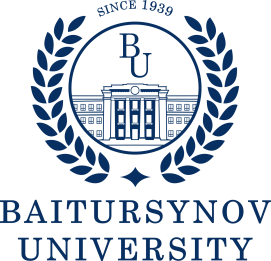 УтверждаюПредседатель Правления - Ректор__________С.Куанышбаев__________ 2023 г.1 Область применения…………………………………………………………...42 Нормативные ссылки ………………………………………………………….43 Обозначения и сокращения……………………………………………………4 Общие положения…………………………………………………………...…455 Описание……………………………………………………………….……....5§1. Квалификационные требования………………………………….	………..5§2. Должностные обязанности………………………………………………....5§3. Права…………………………………………………………………...…….7§4. Ответственность………………………………………………………...…..7§5. Взаимоотношения………………………………………….......................…86 Порядок внесения изменений………………………………………………….87 Согласование, хранение и рассылка……………………………………..........8